PRAVICE NISO VSEM DOSEGLJIVErevščina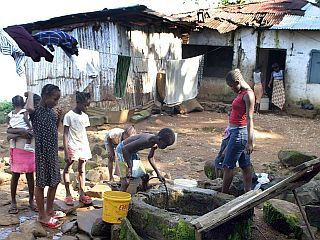 Napiši, katere pravice so kršene otrokom na sliki.migranti v Sloveniji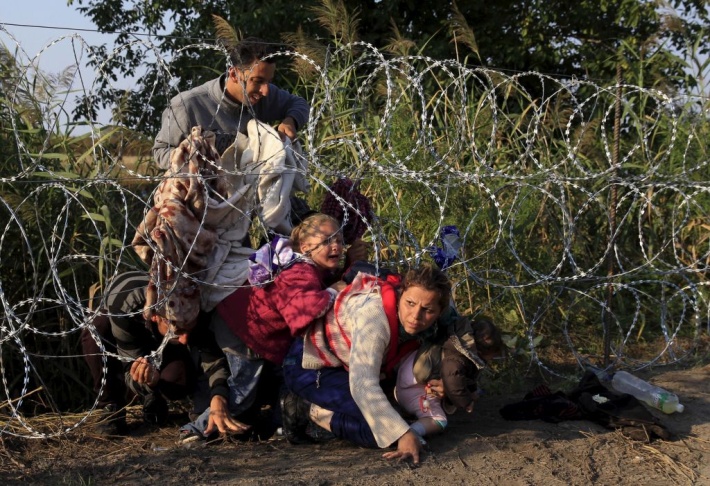 Napiši, katere pravice so kršene otrokom na sliki.